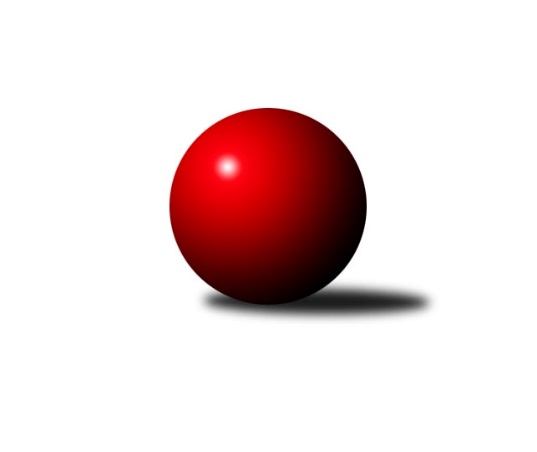 Č.12Ročník 2022/2023	6.6.2024 Krajský přebor Libereckého kraje 2022/2023Statistika 12. kolaTabulka družstev:		družstvo	záp	výh	rem	proh	skore	sety	průměr	body	plné	dorážka	chyby	1.	TJ Kuželky Česká Lípa B	12	10	0	2	53.0 : 19.0 	(65.5 : 30.5)	1659	20	1170	489	35.5	2.	OK Mikulášovice	11	9	0	2	50.0 : 16.0 	(63.0 : 25.0)	1640	18	1152	488	29.2	3.	TJ Bižuterie Jablonec n.N. A	10	8	0	2	46.0 : 14.0 	(55.0 : 25.0)	1641	16	1166	475	30.9	4.	TJ Kovostroj Děčín B	12	7	1	4	47.5 : 24.5 	(60.0 : 36.0)	1630	15	1151	479	34.4	5.	TJ Lokomotiva Liberec B	12	7	1	4	41.0 : 31.0 	(54.0 : 42.0)	1678	15	1166	513	30	6.	TJ Doksy A	10	7	0	3	37.5 : 22.5 	(49.0 : 31.0)	1652	14	1153	499	27	7.	SK Šluknov B	12	7	0	5	43.0 : 29.0 	(55.0 : 41.0)	1621	14	1153	468	33.5	8.	TJ Spartak Chrastava	11	6	0	5	35.5 : 30.5 	(46.5 : 41.5)	1593	12	1133	460	39.4	9.	TJ Sokol Blíževedly	12	6	0	6	35.5 : 36.5 	(43.0 : 53.0)	1586	12	1131	454	39.7	10.	TJ Doksy B	12	4	0	8	23.5 : 48.5 	(34.0 : 62.0)	1521	8	1089	432	53.2	11.	TJ Bižuterie Jablonec n.N. B	12	4	0	8	21.5 : 50.5 	(28.0 : 68.0)	1527	8	1078	449	47.8	12.	SK Skalice B	12	2	1	9	23.0 : 49.0 	(38.0 : 58.0)	1509	5	1090	419	48.9	13.	TJ Kuželky Česká Lípa C	12	2	0	10	13.5 : 58.5 	(26.0 : 70.0)	1446	4	1044	401	56.5	14.	SK Skalice C	12	0	1	11	15.5 : 56.5 	(31.0 : 65.0)	1486	1	1067	419	55Tabulka doma:		družstvo	záp	výh	rem	proh	skore	sety	průměr	body	maximum	minimum	1.	TJ Kuželky Česká Lípa B	7	6	0	1	33.5 : 8.5 	(38.0 : 18.0)	1753	12	1879	1672	2.	OK Mikulášovice	5	5	0	0	28.0 : 2.0 	(36.0 : 4.0)	1698	10	1744	1601	3.	TJ Spartak Chrastava	5	4	0	1	22.5 : 7.5 	(26.0 : 14.0)	1626	8	1667	1570	4.	TJ Sokol Blíževedly	7	4	0	3	25.5 : 16.5 	(31.0 : 25.0)	1607	8	1699	1506	5.	TJ Lokomotiva Liberec B	6	3	1	2	18.0 : 18.0 	(25.0 : 23.0)	1747	7	1812	1683	6.	TJ Bižuterie Jablonec n.N. A	3	3	0	0	17.0 : 1.0 	(20.0 : 4.0)	1607	6	1633	1593	7.	TJ Doksy A	3	3	0	0	15.0 : 3.0 	(19.0 : 5.0)	1623	6	1638	1607	8.	TJ Doksy B	6	3	0	3	16.0 : 20.0 	(21.5 : 26.5)	1481	6	1648	1387	9.	TJ Kovostroj Děčín B	7	3	0	4	23.5 : 18.5 	(30.0 : 26.0)	1638	6	1763	1559	10.	SK Šluknov B	6	2	0	4	18.0 : 18.0 	(24.5 : 23.5)	1621	4	1672	1589	11.	SK Skalice B	7	1	1	5	16.0 : 26.0 	(25.0 : 31.0)	1604	3	1641	1502	12.	TJ Bižuterie Jablonec n.N. B	5	1	0	4	6.5 : 23.5 	(11.0 : 29.0)	1492	2	1561	1382	13.	TJ Kuželky Česká Lípa C	7	1	0	6	9.0 : 33.0 	(18.0 : 38.0)	1532	2	1573	1485	14.	SK Skalice C	7	0	0	7	5.5 : 36.5 	(15.0 : 41.0)	1533	0	1615	1451Tabulka venku:		družstvo	záp	výh	rem	proh	skore	sety	průměr	body	maximum	minimum	1.	SK Šluknov B	6	5	0	1	25.0 : 11.0 	(30.5 : 17.5)	1622	10	1768	1482	2.	TJ Bižuterie Jablonec n.N. A	7	5	0	2	29.0 : 13.0 	(35.0 : 21.0)	1646	10	1762	1588	3.	TJ Kovostroj Děčín B	5	4	1	0	24.0 : 6.0 	(30.0 : 10.0)	1628	9	1728	1572	4.	TJ Kuželky Česká Lípa B	5	4	0	1	19.5 : 10.5 	(27.5 : 12.5)	1635	8	1670	1591	5.	TJ Lokomotiva Liberec B	6	4	0	2	23.0 : 13.0 	(29.0 : 19.0)	1667	8	1718	1605	6.	OK Mikulášovice	6	4	0	2	22.0 : 14.0 	(27.0 : 21.0)	1630	8	1784	1402	7.	TJ Doksy A	7	4	0	3	22.5 : 19.5 	(30.0 : 26.0)	1656	8	1767	1533	8.	TJ Bižuterie Jablonec n.N. B	7	3	0	4	15.0 : 27.0 	(17.0 : 39.0)	1532	6	1610	1455	9.	TJ Sokol Blíževedly	5	2	0	3	10.0 : 20.0 	(12.0 : 28.0)	1581	4	1702	1490	10.	TJ Spartak Chrastava	6	2	0	4	13.0 : 23.0 	(20.5 : 27.5)	1587	4	1654	1534	11.	SK Skalice B	5	1	0	4	7.0 : 23.0 	(13.0 : 27.0)	1490	2	1617	1333	12.	TJ Kuželky Česká Lípa C	5	1	0	4	4.5 : 25.5 	(8.0 : 32.0)	1428	2	1542	1297	13.	TJ Doksy B	6	1	0	5	7.5 : 28.5 	(12.5 : 35.5)	1515	2	1604	1402	14.	SK Skalice C	5	0	1	4	10.0 : 20.0 	(16.0 : 24.0)	1505	1	1646	1289Tabulka podzimní části:		družstvo	záp	výh	rem	proh	skore	sety	průměr	body	doma	venku	1.	TJ Kuželky Česká Lípa B	12	10	0	2	53.0 : 19.0 	(65.5 : 30.5)	1659	20 	6 	0 	1 	4 	0 	1	2.	OK Mikulášovice	11	9	0	2	50.0 : 16.0 	(63.0 : 25.0)	1640	18 	5 	0 	0 	4 	0 	2	3.	TJ Bižuterie Jablonec n.N. A	10	8	0	2	46.0 : 14.0 	(55.0 : 25.0)	1641	16 	3 	0 	0 	5 	0 	2	4.	TJ Kovostroj Děčín B	12	7	1	4	47.5 : 24.5 	(60.0 : 36.0)	1630	15 	3 	0 	4 	4 	1 	0	5.	TJ Lokomotiva Liberec B	12	7	1	4	41.0 : 31.0 	(54.0 : 42.0)	1678	15 	3 	1 	2 	4 	0 	2	6.	TJ Doksy A	10	7	0	3	37.5 : 22.5 	(49.0 : 31.0)	1652	14 	3 	0 	0 	4 	0 	3	7.	SK Šluknov B	12	7	0	5	43.0 : 29.0 	(55.0 : 41.0)	1621	14 	2 	0 	4 	5 	0 	1	8.	TJ Spartak Chrastava	11	6	0	5	35.5 : 30.5 	(46.5 : 41.5)	1593	12 	4 	0 	1 	2 	0 	4	9.	TJ Sokol Blíževedly	12	6	0	6	35.5 : 36.5 	(43.0 : 53.0)	1586	12 	4 	0 	3 	2 	0 	3	10.	TJ Doksy B	12	4	0	8	23.5 : 48.5 	(34.0 : 62.0)	1521	8 	3 	0 	3 	1 	0 	5	11.	TJ Bižuterie Jablonec n.N. B	12	4	0	8	21.5 : 50.5 	(28.0 : 68.0)	1527	8 	1 	0 	4 	3 	0 	4	12.	SK Skalice B	12	2	1	9	23.0 : 49.0 	(38.0 : 58.0)	1509	5 	1 	1 	5 	1 	0 	4	13.	TJ Kuželky Česká Lípa C	12	2	0	10	13.5 : 58.5 	(26.0 : 70.0)	1446	4 	1 	0 	6 	1 	0 	4	14.	SK Skalice C	12	0	1	11	15.5 : 56.5 	(31.0 : 65.0)	1486	1 	0 	0 	7 	0 	1 	4Tabulka jarní části:		družstvo	záp	výh	rem	proh	skore	sety	průměr	body	doma	venku	1.	TJ Sokol Blíževedly	0	0	0	0	0.0 : 0.0 	(0.0 : 0.0)	0	0 	0 	0 	0 	0 	0 	0 	2.	SK Šluknov B	0	0	0	0	0.0 : 0.0 	(0.0 : 0.0)	0	0 	0 	0 	0 	0 	0 	0 	3.	TJ Spartak Chrastava	0	0	0	0	0.0 : 0.0 	(0.0 : 0.0)	0	0 	0 	0 	0 	0 	0 	0 	4.	TJ Bižuterie Jablonec n.N. A	0	0	0	0	0.0 : 0.0 	(0.0 : 0.0)	0	0 	0 	0 	0 	0 	0 	0 	5.	OK Mikulášovice	0	0	0	0	0.0 : 0.0 	(0.0 : 0.0)	0	0 	0 	0 	0 	0 	0 	0 	6.	TJ Doksy A	0	0	0	0	0.0 : 0.0 	(0.0 : 0.0)	0	0 	0 	0 	0 	0 	0 	0 	7.	TJ Bižuterie Jablonec n.N. B	0	0	0	0	0.0 : 0.0 	(0.0 : 0.0)	0	0 	0 	0 	0 	0 	0 	0 	8.	TJ Kovostroj Děčín B	0	0	0	0	0.0 : 0.0 	(0.0 : 0.0)	0	0 	0 	0 	0 	0 	0 	0 	9.	TJ Lokomotiva Liberec B	0	0	0	0	0.0 : 0.0 	(0.0 : 0.0)	0	0 	0 	0 	0 	0 	0 	0 	10.	TJ Kuželky Česká Lípa B	0	0	0	0	0.0 : 0.0 	(0.0 : 0.0)	0	0 	0 	0 	0 	0 	0 	0 	11.	TJ Kuželky Česká Lípa C	0	0	0	0	0.0 : 0.0 	(0.0 : 0.0)	0	0 	0 	0 	0 	0 	0 	0 	12.	TJ Doksy B	0	0	0	0	0.0 : 0.0 	(0.0 : 0.0)	0	0 	0 	0 	0 	0 	0 	0 	13.	SK Skalice B	0	0	0	0	0.0 : 0.0 	(0.0 : 0.0)	0	0 	0 	0 	0 	0 	0 	0 	14.	SK Skalice C	0	0	0	0	0.0 : 0.0 	(0.0 : 0.0)	0	0 	0 	0 	0 	0 	0 	0 Zisk bodů pro družstvo:		jméno hráče	družstvo	body	zápasy	v %	dílčí body	sety	v %	1.	Jiří Přeučil 	TJ Sokol Blíževedly 	10	/	10	(100%)	16.5	/	20	(83%)	2.	Luboš Dvořák 	TJ Lokomotiva Liberec B 	9	/	10	(90%)	16	/	20	(80%)	3.	Anita Morkusová 	SK Šluknov B 	9	/	12	(75%)	15.5	/	24	(65%)	4.	Ladislav Bírovka 	TJ Kovostroj Děčín B 	8.5	/	11	(77%)	15.5	/	22	(70%)	5.	Petr Steinz 	TJ Kuželky Česká Lípa B 	8	/	9	(89%)	15	/	18	(83%)	6.	Karel Mottl 	TJ Spartak Chrastava 	8	/	9	(89%)	14	/	18	(78%)	7.	Zdeněk Vokatý 	TJ Bižuterie Jablonec n.N. A 	8	/	9	(89%)	13	/	18	(72%)	8.	Vojtěch Trojan 	OK Mikulášovice 	8	/	10	(80%)	15	/	20	(75%)	9.	Miroslav Soukup 	OK Mikulášovice 	8	/	10	(80%)	15	/	20	(75%)	10.	Ludvík Szabo 	TJ Spartak Chrastava 	8	/	10	(80%)	15	/	20	(75%)	11.	Petr Tichý 	SK Šluknov B 	8	/	11	(73%)	15.5	/	22	(70%)	12.	Miloslav Pöra 	TJ Kuželky Česká Lípa B 	7.5	/	10	(75%)	13.5	/	20	(68%)	13.	Roman Slavík 	TJ Kovostroj Děčín B 	7	/	9	(78%)	15	/	18	(83%)	14.	Tomáš Mrázek 	TJ Kovostroj Děčín B 	7	/	9	(78%)	10	/	18	(56%)	15.	Miluše Trojanová 	OK Mikulášovice 	6.5	/	8	(81%)	13	/	16	(81%)	16.	Pavel Nežádal 	TJ Bižuterie Jablonec n.N. A 	6	/	6	(100%)	9	/	12	(75%)	17.	Petr Kalousek 	OK Mikulášovice 	6	/	8	(75%)	12	/	16	(75%)	18.	Jiří Kuric 	TJ Doksy A 	6	/	8	(75%)	12	/	16	(75%)	19.	Jaroslav Košek 	TJ Kuželky Česká Lípa B 	6	/	9	(67%)	10	/	18	(56%)	20.	Josef Kuna 	TJ Bižuterie Jablonec n.N. B 	6	/	12	(50%)	10	/	24	(42%)	21.	Dušan Knobloch 	SK Šluknov B 	6	/	12	(50%)	10	/	24	(42%)	22.	Václav Bláha st.	TJ Doksy B 	5.5	/	11	(50%)	11	/	22	(50%)	23.	Daniel Paterko 	TJ Bižuterie Jablonec n.N. A 	5	/	6	(83%)	10	/	12	(83%)	24.	Matouš Janda 	TJ Bižuterie Jablonec n.N. A 	5	/	7	(71%)	8.5	/	14	(61%)	25.	Dan Paszek 	TJ Kuželky Česká Lípa B 	5	/	8	(63%)	11.5	/	16	(72%)	26.	Petr Tregner 	SK Skalice B 	5	/	8	(63%)	8	/	16	(50%)	27.	Václav Paluska 	TJ Doksy A 	5	/	9	(56%)	11.5	/	18	(64%)	28.	Ladislav Javorek st.	SK Skalice B 	5	/	10	(50%)	6	/	20	(30%)	29.	Jitka Havlíková 	TJ Lokomotiva Liberec B 	5	/	11	(45%)	12	/	22	(55%)	30.	Václav Žitný 	TJ Kuželky Česká Lípa C 	5	/	11	(45%)	10.5	/	22	(48%)	31.	Jaroslava Vacková 	TJ Doksy A 	4.5	/	7	(64%)	8	/	14	(57%)	32.	Jiří Coubal 	TJ Kuželky Česká Lípa B 	4.5	/	8	(56%)	10.5	/	16	(66%)	33.	Petr Guth 	TJ Sokol Blíževedly 	4	/	6	(67%)	8	/	12	(67%)	34.	Aleš Stach 	TJ Doksy A 	4	/	7	(57%)	8.5	/	14	(61%)	35.	Eduard Kezer st.	SK Skalice B 	4	/	8	(50%)	11	/	16	(69%)	36.	Anton Zajac 	TJ Lokomotiva Liberec B 	4	/	8	(50%)	8	/	16	(50%)	37.	Jana Vokounová 	TJ Spartak Chrastava 	4	/	9	(44%)	9.5	/	18	(53%)	38.	Ludmila Tomášková 	TJ Sokol Blíževedly 	4	/	9	(44%)	7	/	18	(39%)	39.	Jan Marušák 	SK Šluknov B 	4	/	10	(40%)	11.5	/	20	(58%)	40.	Petr Mádl 	TJ Doksy B 	4	/	10	(40%)	7	/	20	(35%)	41.	Daniel Hokynář 	TJ Bižuterie Jablonec n.N. B 	4	/	12	(33%)	10	/	24	(42%)	42.	Jiří Horník 	SK Skalice C 	3.5	/	7	(50%)	6.5	/	14	(46%)	43.	Danuše Husáková 	TJ Spartak Chrastava 	3.5	/	8	(44%)	5	/	16	(31%)	44.	Jakub Šimon 	TJ Doksy A 	3	/	4	(75%)	5	/	8	(63%)	45.	Miroslav Pastyřík 	TJ Bižuterie Jablonec n.N. A 	3	/	5	(60%)	8	/	10	(80%)	46.	Jiří Vokřál 	TJ Kovostroj Děčín B 	3	/	6	(50%)	6.5	/	12	(54%)	47.	Bohumír Dušek 	TJ Lokomotiva Liberec B 	3	/	8	(38%)	8	/	16	(50%)	48.	Marek Kozák 	TJ Doksy B 	3	/	9	(33%)	6.5	/	18	(36%)	49.	Petr Hňoupek 	SK Skalice C 	3	/	9	(33%)	5	/	18	(28%)	50.	Jana Kořínková 	TJ Lokomotiva Liberec B 	3	/	10	(30%)	9	/	20	(45%)	51.	Pavel Hájek 	TJ Sokol Blíževedly 	3	/	10	(30%)	5	/	20	(25%)	52.	Robert Hokynář 	TJ Bižuterie Jablonec n.N. B 	2.5	/	11	(23%)	6	/	22	(27%)	53.	Martin Zeman 	SK Skalice C 	2	/	2	(100%)	4	/	4	(100%)	54.	Antonín Hrabě 	TJ Kovostroj Děčín B 	2	/	2	(100%)	4	/	4	(100%)	55.	Jiří Kraus 	TJ Kuželky Česká Lípa B 	2	/	3	(67%)	5	/	6	(83%)	56.	Zdeněk Tříško 	OK Mikulášovice 	2	/	3	(67%)	4	/	6	(67%)	57.	Věra Navrátilová 	SK Šluknov B 	2	/	3	(67%)	2.5	/	6	(42%)	58.	Jiří Tůma 	TJ Bižuterie Jablonec n.N. A 	2	/	5	(40%)	4.5	/	10	(45%)	59.	Libor Křenek 	SK Skalice C 	2	/	6	(33%)	6	/	12	(50%)	60.	Jaroslava Kozáková 	SK Skalice B 	2	/	6	(33%)	4	/	12	(33%)	61.	Libuše Lapešová 	TJ Kuželky Česká Lípa C 	2	/	7	(29%)	6	/	14	(43%)	62.	Alois Veselý 	TJ Sokol Blíževedly 	2	/	7	(29%)	4.5	/	14	(32%)	63.	Miroslava Löffelmannová 	SK Skalice B 	2	/	7	(29%)	4	/	14	(29%)	64.	Václav Bláha ml.	TJ Doksy B 	2	/	7	(29%)	3	/	14	(21%)	65.	Jindra Najmanová 	TJ Kuželky Česká Lípa C 	1.5	/	7	(21%)	4	/	14	(29%)	66.	Petr Veselý 	TJ Kovostroj Děčín B 	1	/	1	(100%)	2	/	2	(100%)	67.	Rostislav Doležal 	SK Skalice C 	1	/	1	(100%)	2	/	2	(100%)	68.	Marie Kokešová 	TJ Kovostroj Děčín B 	1	/	2	(50%)	2	/	4	(50%)	69.	Ludvík Kvasil 	OK Mikulášovice 	1	/	2	(50%)	2	/	4	(50%)	70.	Robert Křenek 	SK Skalice C 	1	/	3	(33%)	2	/	6	(33%)	71.	Jiří Klíma ml.	TJ Doksy B 	1	/	4	(25%)	4	/	8	(50%)	72.	Radek Kozák 	TJ Doksy A 	1	/	5	(20%)	4	/	10	(40%)	73.	Jitka Vlasáková 	SK Skalice C 	1	/	6	(17%)	3	/	12	(25%)	74.	Martin Foltyn 	SK Skalice C 	1	/	6	(17%)	2.5	/	12	(21%)	75.	Iva Kunová 	TJ Bižuterie Jablonec n.N. B 	1	/	8	(13%)	1	/	16	(6%)	76.	Marie Kubánková 	TJ Kuželky Česká Lípa C 	1	/	12	(8%)	4.5	/	24	(19%)	77.	Monika Soukupová 	OK Mikulášovice 	0.5	/	3	(17%)	2	/	6	(33%)	78.	Josef Matějka 	TJ Sokol Blíževedly 	0.5	/	6	(8%)	2	/	12	(17%)	79.	Michal Valeš 	TJ Doksy B 	0	/	1	(0%)	1	/	2	(50%)	80.	Monika Starkbaumová 	TJ Doksy B 	0	/	1	(0%)	0.5	/	2	(25%)	81.	Jiří Houdek 	TJ Kovostroj Děčín B 	0	/	1	(0%)	0	/	2	(0%)	82.	Ladislava Šmídová 	SK Skalice B 	0	/	2	(0%)	2	/	4	(50%)	83.	Petr Dvořák 	TJ Kuželky Česká Lípa C 	0	/	2	(0%)	1	/	4	(25%)	84.	Filip Doležal 	TJ Doksy B 	0	/	2	(0%)	1	/	4	(25%)	85.	Martin Najman ml.	TJ Kuželky Česká Lípa C 	0	/	2	(0%)	0	/	4	(0%)	86.	Jaroslav Chlumský 	TJ Spartak Chrastava 	0	/	3	(0%)	2	/	6	(33%)	87.	Kamila Klímová 	TJ Doksy B 	0	/	3	(0%)	0	/	6	(0%)	88.	Pavel Leger 	TJ Kuželky Česká Lípa C 	0	/	3	(0%)	0	/	6	(0%)	89.	Dalibor Češek 	TJ Kuželky Česká Lípa C 	0	/	4	(0%)	0	/	8	(0%)	90.	Jaroslav Jeník 	TJ Spartak Chrastava 	0	/	4	(0%)	0	/	8	(0%)	91.	Milan Hňoupek 	SK Skalice C 	0	/	4	(0%)	0	/	8	(0%)	92.	Marek Doležal 	SK Skalice C 	0	/	4	(0%)	0	/	8	(0%)	93.	Petra Javorková 	SK Skalice B 	0	/	5	(0%)	2	/	10	(20%)	94.	Adam Patočka 	TJ Bižuterie Jablonec n.N. B 	0	/	5	(0%)	1	/	10	(10%)Průměry na kuželnách:		kuželna	průměr	plné	dorážka	chyby	výkon na hráče	1.	Sport Park Liberec, 1-4	1728	1207	520	28.8	(432.0)	2.	TJ Kuželky Česká Lípa, 1-2	1709	1183	526	33.7	(427.4)	3.	Kovostroj Děčín, 1-2	1618	1141	477	35.0	(404.7)	4.	Šluknov, 1-2	1608	1122	485	30.4	(402.1)	5.	Skalice u České Lípy, 1-2	1599	1143	456	46.6	(399.9)	6.	Blíževedly, 1-2	1580	1128	452	43.2	(395.2)	7.	TJ Kuželky Česká Lípa, 3-4	1580	1123	456	50.2	(395.0)	8.	Mikulášovice, 1-2	1579	1112	466	39.2	(394.8)	9.	Chrastava, 1-2	1565	1108	457	43.5	(391.4)	10.	TJ Bižuterie Jablonec nad Nisou, 1-2	1550	1092	458	39.0	(387.7)	11.	Doksy, 1-2	1542	1091	450	37.0	(385.5)	12.	TJ Bižuterie Jablonec nad Nisou, 3-4	1533	1093	439	45.7	(383.4)Nejlepší výkony na kuželnách:Sport Park Liberec, 1-4TJ Lokomotiva Liberec B	1812	2. kolo	Luboš Dvořák 	TJ Lokomotiva Liberec B	524	11. koloOK Mikulášovice	1784	5. kolo	Miroslav Soukup 	OK Mikulášovice	500	5. koloTJ Lokomotiva Liberec B	1778	5. kolo	Luboš Dvořák 	TJ Lokomotiva Liberec B	493	2. koloTJ Lokomotiva Liberec B	1770	11. kolo	Luboš Dvořák 	TJ Lokomotiva Liberec B	482	5. koloTJ Doksy A	1767	2. kolo	Václav Paluska 	TJ Doksy A	474	2. koloTJ Bižuterie Jablonec n.N. A	1762	7. kolo	Ladislav Bírovka 	TJ Kovostroj Děčín B	471	8. koloTJ Lokomotiva Liberec B	1732	8. kolo	Jiří Kuric 	TJ Doksy A	467	2. koloTJ Kovostroj Děčín B	1728	8. kolo	Luboš Dvořák 	TJ Lokomotiva Liberec B	467	10. koloTJ Lokomotiva Liberec B	1704	10. kolo	Jitka Havlíková 	TJ Lokomotiva Liberec B	457	8. koloTJ Lokomotiva Liberec B	1683	7. kolo	Martin Zeman 	SK Skalice C	456	10. koloTJ Kuželky Česká Lípa, 1-2TJ Kuželky Česká Lípa B	1879	9. kolo	Jaroslav Košek 	TJ Kuželky Česká Lípa B	491	9. koloSK Šluknov B	1768	6. kolo	Jiří Kuric 	TJ Doksy A	478	9. koloTJ Kuželky Česká Lípa B	1763	6. kolo	Petr Steinz 	TJ Kuželky Česká Lípa B	474	9. koloTJ Kuželky Česká Lípa B	1760	12. kolo	Jaroslav Košek 	TJ Kuželky Česká Lípa B	474	7. koloTJ Kuželky Česká Lípa B	1744	7. kolo	Miloslav Pöra 	TJ Kuželky Česká Lípa B	472	9. koloTJ Doksy A	1743	9. kolo	Petr Steinz 	TJ Kuželky Česká Lípa B	469	6. koloTJ Kuželky Česká Lípa B	1741	1. kolo	Jaroslav Košek 	TJ Kuželky Česká Lípa B	468	1. koloTJ Kuželky Česká Lípa B	1713	4. kolo	Petr Tichý 	SK Šluknov B	466	6. koloOK Mikulášovice	1700	7. kolo	Jaroslav Košek 	TJ Kuželky Česká Lípa B	462	12. koloTJ Kuželky Česká Lípa B	1672	3. kolo	Anita Morkusová 	SK Šluknov B	460	6. koloKovostroj Děčín, 1-2TJ Kovostroj Děčín B	1763	2. kolo	Roman Slavík 	TJ Kovostroj Děčín B	505	2. koloTJ Doksy A	1698	7. kolo	Pavel Nežádal 	TJ Bižuterie Jablonec n.N. A	442	9. koloTJ Kovostroj Děčín B	1674	12. kolo	Václav Paluska 	TJ Doksy A	440	7. koloTJ Kovostroj Děčín B	1653	3. kolo	Ladislav Bírovka 	TJ Kovostroj Děčín B	439	3. koloTJ Kuželky Česká Lípa B	1631	2. kolo	Roman Slavík 	TJ Kovostroj Děčín B	436	12. koloTJ Bižuterie Jablonec n.N. A	1619	9. kolo	Ladislav Bírovka 	TJ Kovostroj Děčín B	435	12. koloTJ Kovostroj Děčín B	1616	9. kolo	Tomáš Mrázek 	TJ Kovostroj Děčín B	429	9. koloTJ Kovostroj Děčín B	1614	7. kolo	Tomáš Mrázek 	TJ Kovostroj Děčín B	427	6. koloTJ Sokol Blíževedly	1609	6. kolo	Jiří Vokřál 	TJ Kovostroj Děčín B	426	3. koloTJ Kovostroj Děčín B	1590	6. kolo	Jiří Vokřál 	TJ Kovostroj Děčín B	424	12. koloŠluknov, 1-2SK Šluknov B	1672	3. kolo	Petr Tichý 	SK Šluknov B	450	4. koloOK Mikulášovice	1661	10. kolo	Anita Morkusová 	SK Šluknov B	445	1. koloTJ Bižuterie Jablonec n.N. A	1646	2. kolo	Petr Tichý 	SK Šluknov B	445	3. koloTJ Lokomotiva Liberec B	1643	1. kolo	Dušan Knobloch 	SK Šluknov B	441	3. koloTJ Doksy A	1636	8. kolo	Anita Morkusová 	SK Šluknov B	437	10. koloSK Šluknov B	1635	10. kolo	Petr Tichý 	SK Šluknov B	430	2. koloSK Šluknov B	1621	8. kolo	Jiří Kuric 	TJ Doksy A	429	8. koloSK Šluknov B	1611	1. kolo	Anton Zajac 	TJ Lokomotiva Liberec B	427	1. koloSK Šluknov B	1597	2. kolo	Anita Morkusová 	SK Šluknov B	427	3. koloSK Šluknov B	1589	4. kolo	Vojtěch Trojan 	OK Mikulášovice	427	10. koloSkalice u České Lípy, 1-2TJ Sokol Blíževedly	1702	9. kolo	Petr Tregner 	SK Skalice B	469	5. koloTJ Lokomotiva Liberec B	1687	9. kolo	Vojtěch Trojan 	OK Mikulášovice	458	2. koloTJ Doksy A	1673	11. kolo	Jiří Přeučil 	TJ Sokol Blíževedly	454	9. koloTJ Kuželky Česká Lípa B	1670	8. kolo	Zdeněk Vokatý 	TJ Bižuterie Jablonec n.N. A	451	12. koloTJ Kuželky Česká Lípa B	1665	5. kolo	Petr Steinz 	TJ Kuželky Česká Lípa B	450	5. koloOK Mikulášovice	1662	2. kolo	Miroslav Soukup 	OK Mikulášovice	448	2. koloTJ Bižuterie Jablonec n.N. A	1658	12. kolo	Alois Veselý 	TJ Sokol Blíževedly	446	9. koloSK Šluknov B	1648	7. kolo	Petr Tregner 	SK Skalice B	446	12. koloSK Skalice B	1641	11. kolo	Luboš Dvořák 	TJ Lokomotiva Liberec B	446	9. koloSK Skalice C	1640	6. kolo	Václav Paluska 	TJ Doksy A	443	11. koloBlíževedly, 1-2TJ Sokol Blíževedly	1699	12. kolo	Jiří Přeučil 	TJ Sokol Blíževedly	475	5. koloTJ Lokomotiva Liberec B	1692	12. kolo	Jiří Přeučil 	TJ Sokol Blíževedly	473	8. koloTJ Sokol Blíževedly	1660	2. kolo	Josef Kuna 	TJ Bižuterie Jablonec n.N. B	460	7. koloTJ Sokol Blíževedly	1631	5. kolo	Jiří Přeučil 	TJ Sokol Blíževedly	458	12. koloSK Skalice B	1617	8. kolo	Jiří Přeučil 	TJ Sokol Blíževedly	455	11. koloTJ Sokol Blíževedly	1599	11. kolo	Jiří Přeučil 	TJ Sokol Blíževedly	454	2. koloTJ Kuželky Česká Lípa B	1591	10. kolo	Luboš Dvořák 	TJ Lokomotiva Liberec B	445	12. koloTJ Sokol Blíževedly	1588	10. kolo	Jiří Přeučil 	TJ Sokol Blíževedly	439	10. koloTJ Sokol Blíževedly	1567	8. kolo	Petr Steinz 	TJ Kuželky Česká Lípa B	438	10. koloTJ Bižuterie Jablonec n.N. B	1565	7. kolo	Petr Tregner 	SK Skalice B	437	8. koloTJ Kuželky Česká Lípa, 3-4TJ Lokomotiva Liberec B	1718	6. kolo	Anton Zajac 	TJ Lokomotiva Liberec B	448	6. koloSK Šluknov B	1709	12. kolo	Josef Kuna 	TJ Bižuterie Jablonec n.N. B	443	9. koloTJ Kuželky Česká Lípa B	1651	11. kolo	Bohumír Dušek 	TJ Lokomotiva Liberec B	443	6. koloTJ Kovostroj Děčín B	1620	1. kolo	Petr Tichý 	SK Šluknov B	441	12. koloTJ Doksy B	1604	7. kolo	Václav Žitný 	TJ Kuželky Česká Lípa C	436	7. koloTJ Bižuterie Jablonec n.N. B	1596	9. kolo	Václav Žitný 	TJ Kuželky Česká Lípa C	436	6. koloTJ Kuželky Česká Lípa C	1573	7. kolo	Anita Morkusová 	SK Šluknov B	434	12. koloTJ Kuželky Česká Lípa C	1559	9. kolo	Antonín Hrabě 	TJ Kovostroj Děčín B	432	1. koloTJ Kuželky Česká Lípa C	1550	6. kolo	Václav Žitný 	TJ Kuželky Česká Lípa C	430	9. koloTJ Kuželky Česká Lípa C	1528	3. kolo	Dušan Knobloch 	SK Šluknov B	429	12. koloMikulášovice, 1-2OK Mikulášovice	1744	3. kolo	Miroslav Soukup 	OK Mikulášovice	464	4. koloOK Mikulášovice	1719	12. kolo	Petr Kalousek 	OK Mikulášovice	463	3. koloOK Mikulášovice	1717	9. kolo	Petr Kalousek 	OK Mikulášovice	459	9. koloOK Mikulášovice	1708	4. kolo	Miroslav Soukup 	OK Mikulášovice	457	1. koloOK Mikulášovice	1701	6. kolo	Zdeněk Tříško 	OK Mikulášovice	448	6. koloOK Mikulášovice	1601	1. kolo	Miluše Trojanová 	OK Mikulášovice	446	12. koloTJ Spartak Chrastava	1578	9. kolo	Miroslav Soukup 	OK Mikulášovice	445	9. koloTJ Doksy A	1545	12. kolo	Vojtěch Trojan 	OK Mikulášovice	439	1. koloTJ Bižuterie Jablonec n.N. A	1519	6. kolo	Petr Kalousek 	OK Mikulášovice	437	12. koloTJ Sokol Blíževedly	1490	3. kolo	Zdeněk Tříško 	OK Mikulášovice	437	4. koloChrastava, 1-2TJ Spartak Chrastava	1667	1. kolo	Pavel Nežádal 	TJ Bižuterie Jablonec n.N. A	457	1. koloTJ Spartak Chrastava	1655	4. kolo	Ludvík Szabo 	TJ Spartak Chrastava	456	4. koloTJ Spartak Chrastava	1645	10. kolo	Karel Mottl 	TJ Spartak Chrastava	456	1. koloTJ Spartak Chrastava	1591	8. kolo	Ludvík Szabo 	TJ Spartak Chrastava	449	10. koloTJ Bižuterie Jablonec n.N. A	1591	1. kolo	Ludvík Szabo 	TJ Spartak Chrastava	446	5. koloSK Šluknov B	1584	5. kolo	Ludvík Szabo 	TJ Spartak Chrastava	432	8. koloTJ Spartak Chrastava	1570	5. kolo	Jiří Přeučil 	TJ Sokol Blíževedly	427	4. koloTJ Sokol Blíževedly	1564	4. kolo	Dušan Knobloch 	SK Šluknov B	421	5. koloTJ Doksy B	1402	8. kolo	Jana Vokounová 	TJ Spartak Chrastava	420	1. koloTJ Kuželky Česká Lípa C	1388	10. kolo	Karel Mottl 	TJ Spartak Chrastava	420	10. koloTJ Bižuterie Jablonec nad Nisou, 1-2TJ Bižuterie Jablonec n.N. A	1633	8. kolo	Zdeněk Vokatý 	TJ Bižuterie Jablonec n.N. A	437	8. koloTJ Bižuterie Jablonec n.N. A	1596	11. kolo	Petr Tregner 	SK Skalice B	419	10. koloTJ Bižuterie Jablonec n.N. A	1593	10. kolo	Matouš Janda 	TJ Bižuterie Jablonec n.N. A	411	8. koloTJ Kuželky Česká Lípa C	1540	8. kolo	Matouš Janda 	TJ Bižuterie Jablonec n.N. A	410	11. koloSK Skalice B	1482	10. kolo	Daniel Paterko 	TJ Bižuterie Jablonec n.N. A	405	11. koloTJ Bižuterie Jablonec n.N. B	1460	11. kolo	Daniel Paterko 	TJ Bižuterie Jablonec n.N. A	404	10. kolo		. kolo	Zdeněk Vokatý 	TJ Bižuterie Jablonec n.N. A	403	11. kolo		. kolo	Pavel Nežádal 	TJ Bižuterie Jablonec n.N. A	399	10. kolo		. kolo	Daniel Paterko 	TJ Bižuterie Jablonec n.N. A	399	8. kolo		. kolo	Matouš Janda 	TJ Bižuterie Jablonec n.N. A	398	10. koloDoksy, 1-2TJ Doksy A	1725	3. kolo	Václav Paluska 	TJ Doksy A	457	3. koloTJ Doksy A	1695	6. kolo	Jiří Kuric 	TJ Doksy A	456	3. koloTJ Bižuterie Jablonec n.N. A	1671	3. kolo	Václav Paluska 	TJ Doksy A	447	6. koloTJ Doksy B	1648	3. kolo	Václav Paluska 	TJ Doksy A	446	4. koloTJ Doksy A	1638	4. kolo	Jiří Kuric 	TJ Doksy A	437	6. koloTJ Doksy A	1625	10. kolo	Daniel Paterko 	TJ Bižuterie Jablonec n.N. A	437	3. koloTJ Doksy A	1607	1. kolo	Jiří Kuric 	TJ Doksy A	432	10. koloTJ Lokomotiva Liberec B	1605	3. kolo	Ladislav Bírovka 	TJ Kovostroj Děčín B	429	4. koloTJ Bižuterie Jablonec n.N. A	1588	5. kolo	Pavel Nežádal 	TJ Bižuterie Jablonec n.N. A	429	5. koloTJ Spartak Chrastava	1573	6. kolo	Jiří Přeučil 	TJ Sokol Blíževedly	427	1. koloTJ Bižuterie Jablonec nad Nisou, 3-4TJ Lokomotiva Liberec B	1656	4. kolo	Roman Slavík 	TJ Kovostroj Děčín B	437	10. koloTJ Spartak Chrastava	1653	2. kolo	Karel Mottl 	TJ Spartak Chrastava	435	2. koloTJ Kovostroj Děčín B	1631	10. kolo	Luboš Dvořák 	TJ Lokomotiva Liberec B	429	4. koloTJ Bižuterie Jablonec n.N. B	1561	4. kolo	Josef Kuna 	TJ Bižuterie Jablonec n.N. B	423	5. koloTJ Bižuterie Jablonec n.N. B	1541	2. kolo	Jiří Kuric 	TJ Doksy A	422	5. koloTJ Doksy A	1533	5. kolo	Danuše Husáková 	TJ Spartak Chrastava	422	2. koloTJ Bižuterie Jablonec n.N. B	1494	8. kolo	Josef Kuna 	TJ Bižuterie Jablonec n.N. B	418	4. koloTJ Bižuterie Jablonec n.N. B	1483	5. kolo	Ladislav Bírovka 	TJ Kovostroj Děčín B	413	10. koloOK Mikulášovice	1402	8. kolo	Robert Hokynář 	TJ Bižuterie Jablonec n.N. B	410	2. koloTJ Bižuterie Jablonec n.N. B	1382	10. kolo	Jitka Havlíková 	TJ Lokomotiva Liberec B	409	4. koloČetnost výsledků:	6.0 : 0.0	14x	5.5 : 0.5	2x	5.0 : 1.0	16x	4.5 : 1.5	2x	4.0 : 2.0	8x	3.0 : 3.0	2x	2.0 : 4.0	14x	1.5 : 4.5	2x	1.0 : 5.0	16x	0.5 : 5.5	1x	0.0 : 6.0	7x